Консультация педагога-психолога«Развивающие игры для детей 2-3 лет»В 2–3 года ребенок проходит неповторимый жизненный этап: он уже многое умеет, новые навыки и знания осваивает с космической скоростью, активно учится говорить. А к 3 годам он войдет в кризисный период – будет учиться осознавать себя как самостоятельную, взрослую, социальную личность. И родителям важно помогать ребенку в развитии важных сфер его деятельности. А лучший способ сделать это – игровой. Какие игры для детей 2–3 лет особенно полезны? В ЧЕМ ИХ ДЕТСКИЙ ИНТЕРЕС? Любая игровая деятельность должна учитывать интересы маленького человека. А что нравится детям в 2–3 года? Любые игры, подразумевающие двигательную активность (бегать, прыгать, лазать, скакать). Словотворчество. Ребенок упражняется в создании новых словечек, исследуя свои речевые возможности, развивая фантазию. Созидательная деятельность (строительство башен, крепостей, собирание картинок из частей). Творчество (пение, танцы, рисование, лепка, конструирование).Сюжетные игры (больничка, пожарный, дочки-матери), помогающие малышу изучать большой мир во всей полноте человеческих взаимоотношений. Подражание родителям. Сейчас дети бесконечно предлагают взрослым свои «хозяйственные услуги» (подметать, стирать, готовить). Это и ощущение собственной важности, и навык взаимодействия с членами первого в жизни ребенка социума – семьи, и получение новых бытовых навыков. Не ругайте ребенка за то, что он не хочет выполнять какое-то ваше задание, пусть и игровое, или у него не получается сделать это правильно. Подбодрите, поддержите словами – скажите, что все получится, если проявить немножко упорства, что у всех деток с первого раза мало что получается. Итак, подбирая развивающие игры для детей 2 – 3 лет, важно отталкиваться от этих интересов, стремясь привить ребенку нужные навыки. ПОЗНАВАТЕЛЬНЫЕ ИГРЫ Это игры, направленные на изучение ребенком окружающего мира, предметов и их свойств, явлений, а также на развитие логики, внимания, памяти. Можно предложить 2–3-летнему малышу: найти названный мамой предмет на картинке, в комнате или во дворе; найти пару из нескольких похожих предметов; найти вокруг предметы заданной формы (квадратные, круглые, прямоугольные); отыскать одинаковые рисунки на одежде, посуде; сортировать предметы по размеру или цвету (например, белье для стирки); разложить предметы по местам, используя понятия «право-лево», «позади-впереди», «выше-ниже»; собрать рисунок, разрезанный на 3–4 детали; складывать матрешки друг в друга; подобрать к нарисованной тени соответствующий предмет; найти, какой детали на картинке не хватает; найти предмет по двум указанным признакам (круглый и синий, квадратный и красный); РАЗВИТИЕ СЕНСОРНЫХ ОЩУЩЕНИЙ Для развития сенсорики в 2–3 года можно позаниматься с ребенком: изучением запахов, вкусов (найти предмет по запаху, назвать вкус с закрытыми глазами, найти предмет такого же запаха или вкуса, как предложенный); изучением холодных, теплых, горячих поверхностей (например, регулируя температуру воды в кране); описанием тактильных ощущений от прикосновения разных предметов (твердый, мягкий, гладкий, шершавый, пушистый, колючий)ПриложениеПримеры развивающих игрПонятия «большой - маленький»Вопросы для ребенка: Где большой гриб? Покажи маленький гриб.                                              Раскрась маленький гриб?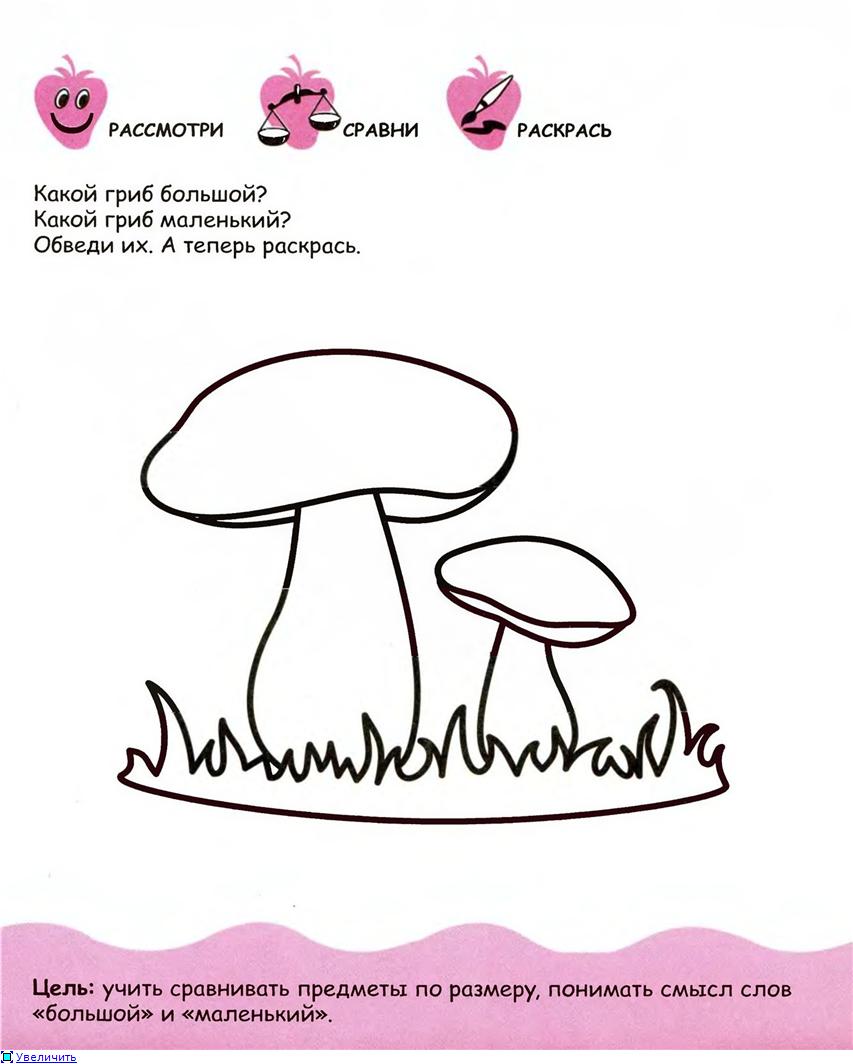 Назови кого видишь на картинке? Как они говорят? Скажи          Скажи, что кушает собачка, уточка и т.д.          Возьми желтый карандаш и раскрась цыпленка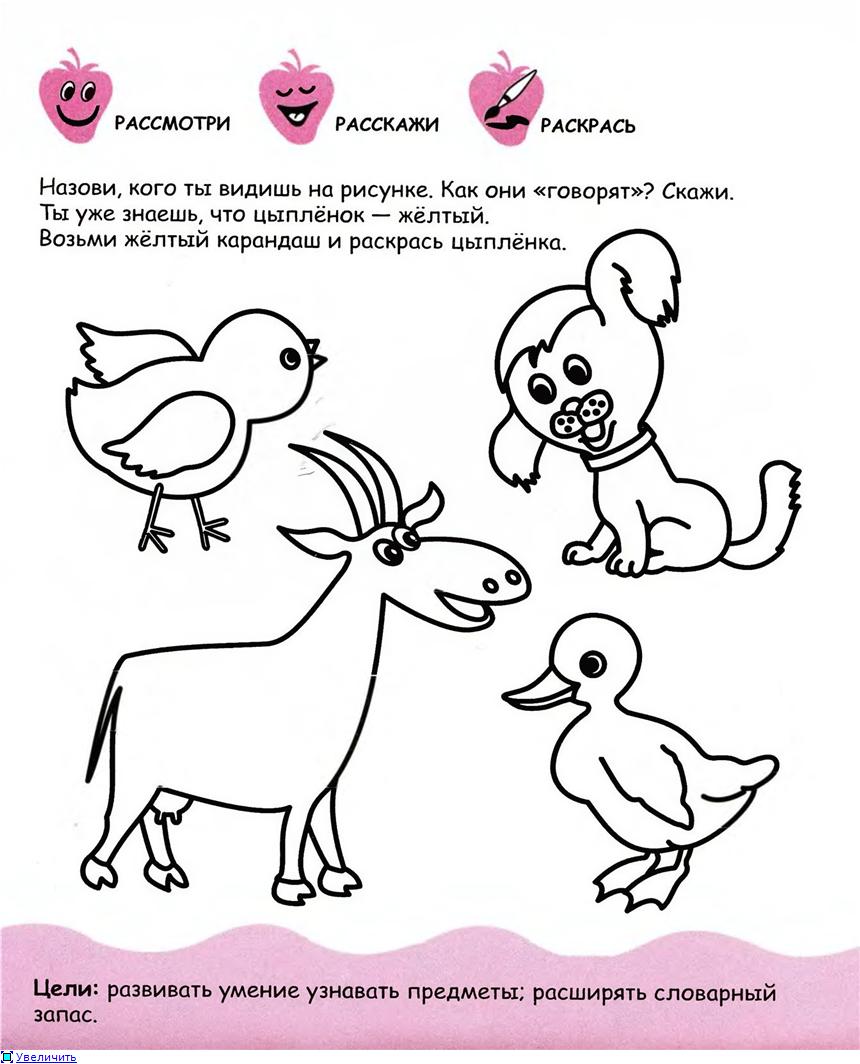 